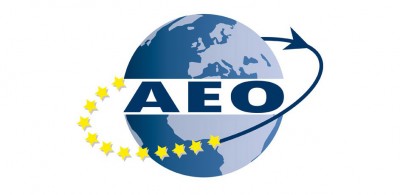 		      BEAEOC0000002GDV